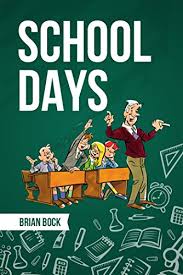 From the President – School Days are back and again and everything is different for our students.  Hopefully things will go well and the students will not be stuck at home this fall.  Just a reminder that the Village has kept the free WIFI in and around the park, just in case some in town need to access, or students need access for assignments.  Fall is here and winter will be just around the corner.  I know that as fall comes we will have a lot of new growth on all of our trees and shrubs.  Just a reminder that a compost pile is located at the sewer plant, off of North Ladue road.  Tree limbs, trimmings, grass, leaves and yard waste are accepted.  On the other hand, we are asking that yard waste, “Not” be deposited or burned on City property or in the ditches.  If you have no means for getting your yard waste and trimmings to the compost pile, contact Tracey at Village Hall between 9:00 AM and 1 PM, to schedule a time for Greg to do a pick-up with the City Truck or drop off a trailer for you to load.  Loading yard waste on the truck or trailer would still be your responsibility.  I’ve lived in Woodson for a long time now and take pride in this town.  I think that you will find that our “long time” residents have that same pride. I can only hope as all of you look around our Village, you take note of the quality of our streets and quality of our utilities and services here and know that with our police services, have security as well.  I hope that all of our residents new and old can find a way to be proud of what we have here in Woodson.Tracey Sorensen is staffing the Office at Village Hall from 9:00 AM till 1:00 PM, M-F. She is also completing the sewer billing monthly for the Village.  Stop by and say hello or contact Tracey or the Village at woodsonvillage@outlook.com  Check out the website as well – woodsonillinois.com  Lots of new information items are available there.Murrayville-Woodson School is again being looked at by the School Board for possible closure.   Contact your School Board members at www.jsd117.org , and give your support for “Our School.”  Balancing numbers in our grade schools means a hard decision needs to be made by the Board Members. We have a housing development just a mile from Woodson and many new homes south of Lake Jacksonville, that are being allowed to transfer to South School.  Make the hard decisions and keep at one of the “Top Grade Schools” in our District open.It’s sad to say that Woodson was not able to have the Summer Library at City Hall due to the COVID-19 again this year.  A year ago, we had great attendance on M-W and F mornings.  Hopefully we will be able to return in 2022.  We really missed all the help and volunteers that were here as well.Thank you everyone for your help and support. It’s been a busy spring and summer.President Bruce MilnerYARD WASTE DISPOSITION- Remember with Fall coming, the sewer plant on North Ladue is open for accepting tree trimmings, brush, wood and yard waste.  A location is set aside for piling these compost materials near the north east corner.  Please be mindful of wet conditions that may cause ruts and damage to the area. Litter- Please be responsible for your litter and trash. It really saddens me to see cans, bottles, paper and other trash items deposited in our streets and ditches daily.  I have so much pride in this community and really hate to see it trashed with litter. Please put trash sacks in your vehicles and deposit your trash responsibly.  Someone has to stop and pick these things up.  Summer employees have to pick up trash at least twice a week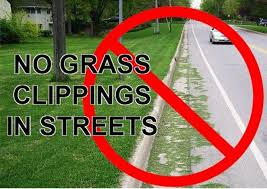 Grass Clippings- Please, take a little pride in your property and the streets on which you live.Grass clippings clog ditches and culverts. Grass clippings deteriorate streets and surfaces. It just makes things look bad.  It’s a danger to motorcycles and bicycles.  It’s just wrong.  It’s also in violation of State and Local Law. Liberty Fest 2021- Liberty Fest 2021 was a great success.  The Community really enjoyed the music, food and fireworks.  Keep September 10, 2022 open for next years Liberty Fest. Tentatively, we have Captain Geech and the Shrimp Shack Shooters and Jeff Young and the Bad Grandpas and The Perry Case and Family Band, as well as Fireworks booked for the next Liberty Fest.  Plan to enjoy a day of great food, music and fireworks in the Community Park.  Check out Jeff Young and the Bad Grandpas and Captain Geech on their Facebook Pages and Website.At Village Hall- Some Liberty Fest t-shirts are still available at Village Hall.  See Tracey between 8:00am and 1:00pm to get what you need. Murrayville-Woodson Police Dept. are selling Tees, hoodies and crew-neck sweatshirts with proceeds going to support breast-cancer awareness site in Jacksonville.  Orders and payments to be turned in by Thursday September 30th.  Check out our website for additional information and everything Woodson. (woodsonillinois.com) Like our Facebook page at @WoodsonVill to get current information.